Realschule Königsbacher Straße 12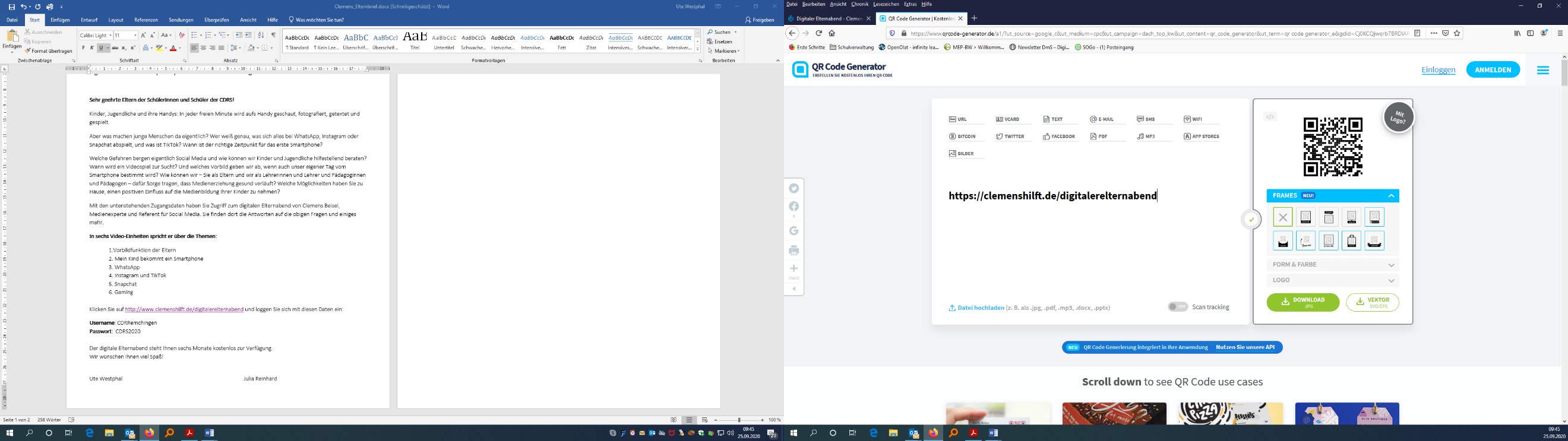 75196 Remchingen	 Telefon:		+49 (0) 7232 3139100	Fax:		+49 (0) 7232 372 899	E-Mail:		 info@carl-dittler-rs.de								
Remchingen, Digitaler Elternabend Smartphones, Soziale Netzwerke und GamingSehr geehrte Eltern der Schülerinnen und Schüler der CDRS!Kinder, Jugendliche und ihre Handys: In jeder freien Minute wird aufs Handy geschaut, fotografiert, getextet und gespielt.Aber was machen junge Menschen da eigentlich? Wer weiß genau, was sich alles bei WhatsApp, Instagram oder Snapchat abspielt, und was ist TikTok? Wann ist der richtige Zeitpunkt für das erste Smartphone? Welche Gefahren bergen eigentlich Social Media und wie können wir Kinder und Jugendliche hilfestellend beraten? Wann wird ein Videospiel zur Sucht? Und welches Vorbild geben wir ab, wenn auch unser eigener Tag vom Smartphone bestimmt wird? Wie können wir – Sie als Eltern und wir als Lehrerinnen und Lehrer und Pädagoginnen und Pädagogen – dafür Sorge tragen, dass Medienerziehung gesund verläuft? Welche Möglichkeiten haben Sie zu Hause, einen positiven Einfluss auf die Medienbildung Ihrer Kinder zu nehmen? Mit den untenstehenden Zugangsdaten haben Sie Zugriff zum digitalen Elternabend von Clemens Beisel, Medienexperte und Referent für Social Media. Sie finden dort die Antworten auf die obigen Fragen und einiges mehr. In sechs Video-Einheiten spricht er über die Themen:1.Vorbildfunktion der Eltern2. Mein Kind bekommt ein Smartphone3. WhatsApp4. Instagram und TikTok5. Snapchat6. Gaming
Klicken Sie auf http://www.clemenshilft.de/digitalerelternabend. Die Zugangsdaten haben Sie von Ihrem Kind erhalten. Rufen Sie ansonsten im Sekretariat an.Der digitale Elternabend steht Ihnen sechs Monate kostenlos zur Verfügung.Wir wünschen Ihnen viel Spaß!Ute Westphal							Julia ReinhardRealschulrektorin			     			Schulsozialarbeiterin